Publicado en Barcelona  el 08/01/2021 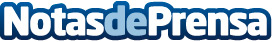 Partidas sin interrupciones gracias a la gama APC by Schneider Electric para GamingLos SAIs de APC by Schneider Electric para Gaming sirven como suministro de alimentación auxiliar para la Xbox, la PlayStation, el ordenador, etc. y los protegen contra sobretensiones y desconexiones inesperadas. El youtuber AuronPlay tuvo la ocasión de comprobar en directo las ventajas de contar con un SAI APC by Schneider Electric para Gaming en un evento que fue retransmitido a través de TwitchDatos de contacto:Noelia Iglesias 935228612Nota de prensa publicada en: https://www.notasdeprensa.es/partidas-sin-interrupciones-gracias-a-la-gama Categorias: Ecología Software Ciberseguridad Otras Industrias Gaming http://www.notasdeprensa.es